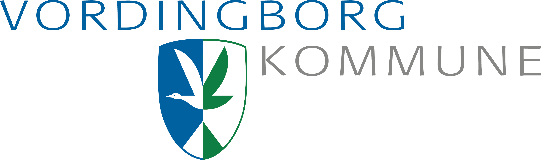 Ansøgningsskema
Foreningspulje til kultur og idræt i daginstitutioner og folkeskoler

Ansøgninger til puljen sendes til kulturogfritid@vordingborg.dkUnderskrifterForeningen:			For Skolen:	     				     	
Navn:				Navn:
Dato:				Dato:Skole/daginstitutionenNavn på skoleNavn på skoleSkole/daginstitutionenSkolens telefonSkolens telefonSkole/daginstitutionenNavn på skolens kontaktperson i samarbejdetNavn på skolens kontaktperson i samarbejdetSkole/daginstitutionenTlf. og e-mail til kontaktpersonTlf. og e-mail til kontaktpersonForeningNavn på foreningNavn på foreningForeningAdresseAdresseForeningNavn på foreningens kontaktperson i samarbejdetNavn på foreningens kontaktperson i samarbejdetForeningTlf. og e-mail til kontaktpersonTlf. og e-mail til kontaktpersonBørneattest / StraffesttestSkolen og den eksterne underviser har drøftet, at der skal fremvises børneattest/straffeattest inden aktiviteten påbegyndes:Sæt kryds:Ja Nej Skolen og den eksterne underviser har drøftet, at der skal fremvises børneattest/straffeattest inden aktiviteten påbegyndes:Sæt kryds:Ja Nej Skolen og den eksterne underviser har drøftet, at der skal fremvises børneattest/straffeattest inden aktiviteten påbegyndes:Sæt kryds:Ja Nej Oplysning om forsikringsforholdSkolen har over for den eksterne underviser oplyst om forsikringsforholdene.
Ja Nej 
Skolen har over for den eksterne underviser oplyst om forsikringsforholdene.
Ja Nej 
Skolen har over for den eksterne underviser oplyst om forsikringsforholdene.
Ja Nej 
TavshedspligtSkolen har oplyst den eksterne underviser om tavshedspligten:
Ja Nej Skolen har oplyst den eksterne underviser om tavshedspligten:
Ja Nej Skolen har oplyst den eksterne underviser om tavshedspligten:
Ja Nej FagHvilke fag dækker forløbet?      Hvilke fag dækker forløbet?      Hvilke fag dækker forløbet?      KlassetrinHvilke klassetrin? PeriodeStart og slut dato for aktivitet/forløb: Varighed Hvor mange undervisningslektioner strækker undervisningen sig over (transport medregnes ikke): StedHvor skal aktiviteten foregå?Kompetenceområde for fagetHvilke kompetencemål dækker forløbet?Færdigheds- og vidensmål for fagetLærer og aktører drøfter hvilke færdigheds- og vidensmål forløbet dækkerLæringsmål Læreren har ansvaret for at læringsmålene er beskrevetForventningsafstemning (lærer/pædagog/samarbejdspartner)Der drøftes hvilke(n) rolle læreren/ pædagogen skal have under forløbetFremtidigt samarbejdeBeskriv kort hvordan I tænker det videre samarbejde med foreningenAflønningFordelingen af ansøgte midler (løn, betaling af udstyr eller andet) De ansøgte midler udbetales til det cvr/cpr nummer som er angivet nedenfor
Samlede ansøgte beløb: Kr.              
 Udspecificerede udgifter:
Løn kr.      
Materialer: kr.      Andet: kr.     
Samlede ansøgte beløb: Kr.              
 Udspecificerede udgifter:
Løn kr.      
Materialer: kr.      Andet: kr.     UdbetalingCVRKnyttet til nemkonto CVR:      CVR nummeret skal være tilknytte en nemkontoCVR:      CVR nummeret skal være tilknytte en nemkonto